Publicado en Madrid el 12/07/2019 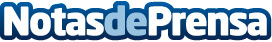 Formación para escritura en adultos y niños, por Escritura Creativa Los talleres de escritura creativa son una buena oportunidad de poner a prueba el talento y la imaginación de grandes y pequeños. Escritura Creativa, formadores líderes del sector, desvelan las claves y beneficios de la formación en escrituraDatos de contacto:ESCRITURA CREATIVA Plaza del Ángel, 4, Madrid 28012, España91 523 28 88Nota de prensa publicada en: https://www.notasdeprensa.es/formacion-para-escritura-en-adultos-y-ninos_1 Categorias: Artes Visuales Literatura E-Commerce http://www.notasdeprensa.es